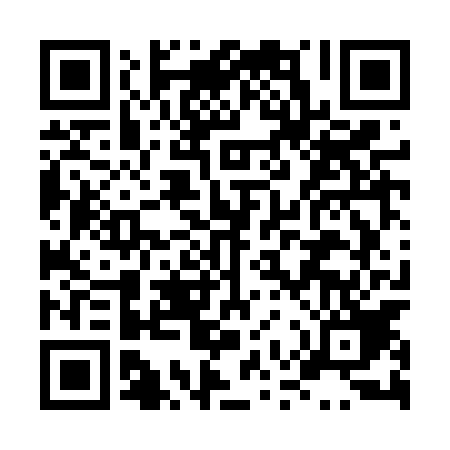 Ramadan times for Galowice, PolandMon 11 Mar 2024 - Wed 10 Apr 2024High Latitude Method: Angle Based RulePrayer Calculation Method: Muslim World LeagueAsar Calculation Method: HanafiPrayer times provided by https://www.salahtimes.comDateDayFajrSuhurSunriseDhuhrAsrIftarMaghribIsha11Mon4:244:246:1412:023:565:515:517:3412Tue4:214:216:1212:023:575:525:527:3613Wed4:194:196:1012:013:595:545:547:3814Thu4:174:176:0712:014:005:565:567:4015Fri4:144:146:0512:014:015:575:577:4216Sat4:124:126:0312:004:035:595:597:4417Sun4:094:096:0112:004:046:016:017:4618Mon4:074:075:5812:004:056:026:027:4719Tue4:044:045:5612:004:076:046:047:4920Wed4:024:025:5411:594:086:066:067:5121Thu3:593:595:5211:594:096:076:077:5322Fri3:573:575:4911:594:116:096:097:5523Sat3:543:545:4711:584:126:116:117:5724Sun3:513:515:4511:584:136:126:127:5925Mon3:493:495:4311:584:146:146:148:0126Tue3:463:465:4011:584:166:166:168:0327Wed3:443:445:3811:574:176:176:178:0528Thu3:413:415:3611:574:186:196:198:0729Fri3:383:385:3411:574:196:206:208:0930Sat3:353:355:3111:564:216:226:228:1131Sun4:334:336:2912:565:227:247:249:131Mon4:304:306:2712:565:237:257:259:152Tue4:274:276:2512:555:247:277:279:173Wed4:244:246:2312:555:257:297:299:204Thu4:224:226:2012:555:277:307:309:225Fri4:194:196:1812:555:287:327:329:246Sat4:164:166:1612:545:297:347:349:267Sun4:134:136:1412:545:307:357:359:288Mon4:104:106:1212:545:317:377:379:319Tue4:074:076:0912:535:327:387:389:3310Wed4:044:046:0712:535:337:407:409:35